ΕΛΛΗΝΙΚΗ  ΔΗΜΟΚΡΑΤΙΑ                       Ρόδος  18/12/2020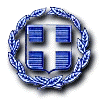 ΝΟΜΟΣ ΔΩΔΕΚΑΝΗΣΟΥ       		    Πρακτικό 20ο    ΔΗΜΟΣ  ΡΟΔΟΥ           		     ΠΙΝΑΚΑΣ ΔΗΜΟΣΙΕΥΣΗΣ ΘΕΜΑΤΩΝ ΤΑΚΤΙΚΗΣ   ΣΥΝΕΔΡΙΑΣΗΣ ΤΟΥ ΔΗΜΟΤΙΚΟΥ ΣΥΒΟΥΛΙΟΥ  16/12/2020 ΩΡΑ: 16:00ΟΙ ΜΑΡΤΥΡΕΣ :   	                                    	       Η ΕΝΕΡΓΗΣΑΣ ΤΗΝ            ΤΟΙΧΟΚΟΛΛΗΣΗΜοσχούς Σωτήρης2)  Παπαγεωργίου Μαρία          				 Χαραλάμπους ΆνναΘΕΜΑΑΡΙΘΜΟΣΑΠΟΦΑΣΗΣΨΗΦΟΦΟΡΙΑΈγκριση συζήτησης εκτός ημερησίας διάταξης θεμάτων320/2020ΟΜΟΦΩΝΑΈγκριση Αναμόρφωσης Προϋπολογισμού, τροποποίηση Τεχνικού Προγράμματος Δήμου Ρόδου, οικονομικού έτους 2020, αρ. καταχώρησης (336) στην εφαρμογή εισηγήσεων Δήμου Ρόδου.321/2020Κατά πλειοψηφίαΟρισμός μελών Επιτροπής Εκτίµησης και καταλληλότητας ακινήτων και κινητών πραγμάτων προς µίσθωση, εκµίσθωση, αγορά, και εκποίηση για το υπόλοιπο έτους 2020 και για το έτος 2021,  αρ. καταχώρησης (368) στην εφαρμογή εισηγήσεων Δήμου Ρόδου.322/2020ΟΜΟΦΩΝΑΟρισμός μελών Επιτροπής Διενέργειας Δημοπρασιών για αγορά, εκποίηση, μίσθωση ή εκμίσθωση ακινήτων ή κινητών πραγμάτων βάσει του Π.Δ. 270/81 για το έτος 2021, αρ. καταχώρησης (367) στην εφαρμογή εισηγήσεων Δήμου Ρόδου.323/2020ΟΜΟΦΩΝΑΜίσθωση ακινήτου όπου στεγάζονται οι υπηρεσίες κοινοτικού καταστήματος Κοσκινού με τη διαδικασία της απευθείας ανάθεσης, αρ. καταχώρησης (363) στην εφαρμογή εισηγήσεων Δήμου Ρόδου.324/2020ΟΜΟΦΩΝΑΜίσθωση ακινήτων-κατοικιών για την Πράξη «Βελτίωση συνθηκών στέγασης ΡΟΜΑ" με τη διαδικασία της απευθείας ανάθεσης, αρ. καταχώρησης (329) στην εφαρμογή εισηγήσεων Δήμου Ρόδου325/2020ΟΜΟΦΩΝΑ	Επικαιροποίηση της αρ. 556/1992 Απόφασης του Δημοτικού Συμβουλίου που αφορά στην παραχώρηση Δημοτικού  Ακινήτου στη ΔΕΥΑΡ.326/2020ΟΜΟΦΩΝΑΈγκριση της αρ.98/27.11.2020 Απόφασης Επιτροπής Ποιότητας Ζωής που αφορά στην  " Έγκριση της υπ’ αρ. 28/2020 απόφασης του Συμβουλίου της Κοινότητας Ιαλυσού με θέμα «Σημειακή τροποποίηση εντός του Ο.Τ. 141 σχεδίου πόλεως Ιαλυσού".327/2020ΟΜΟΦΩΝΑΈγκριση της αρ.99/27.11.2020 Απόφασης Επιτροπής Ποιότητας Ζωής που αφορά Χορήγηση άδειας κοπής δένδρων (Έγγραφα ΑΠ 18/53136/20-10-2020, 18/53146/20-10-2020), Δ/νσης Περιβάλλοντος και Πρασίνου).328/2020ΟΜΟΦΩΝΑΈγκριση της αρ.100/27.11.2020 Απόφασης Επιτροπής Ποιότητας Ζωής που αφορά "Έγκριση  της  υπ’ αρ. 78/2020 απόφασης του  Συμβουλίου της  Κοινότητας Ρόδου  με  θέμα  «Μονοδρόμηση οδών Μιχ. Μπόνη, τμήματος  Παν. Μιχαηλίδη και προτεραιότητες οδών στην περιοχή Ροδοπούλας, της Δ.Ε. ΡΟΔΟΥ (υπ΄ αριθμό μελέτης Α.Ρ.Μ.:15/2020).329/2020ΟΜΟΦΩΝΑΈγκριση της αρ. 102/27.11.2020  Απόφασης της Επιτροπής Ποιότητας Ζωής που αφορά στην "Έγκριση  της  υπ’ αρ. 80/2020 απόφασης του  Συμβουλίου  της  Κοινότητας  Ρόδου με θέμα «Δημιουργία διάβασης πεζών επί της οδού Κωνσταντίνου Παλαιολόγου (υπ΄ αριθμό  μελέτης Α.Ρ.Μ.:17/2020)».330/2020ΟΜΟΦΩΝΑΥποβολή αιτήματος παραχώρησης χρήσης της αίθουσας του Εμποροδικείου - Καστελλανία που βρίσκεται στη Μεσαιωνική πόλη Ρόδου, από το Δήμο Ρόδου, για τη στέγαση της Δημοτικής Βιβλιοθήκης Ρόδου,331/2020Κατά πλειοψηφίαΈγκριση οριστικών αποτελεσμάτων των Πινάκων αξιολόγησης και επιλογής φιλοξενούμενων παιδιών στους  Δημοτικούς Παιδικούς και Βρεφονηπιακούς Σταθμούς Δήμου Ρόδου  και της ΑΜΚΕ, για το παιδαγωγικό έτος 2020-2021, αρ. καταχώρησης (402) στην εφαρμογή εισηγήσεων Δήμου Ρόδου.332/2020ΟΜΟΦΩΝΑ13. Ρυθμίσεις για τα μισθώματα των σχολικών κυλικείων Α΄βάθμιας και               Β’ βάθμιας Εκπαίδευσης333/2020ΟΜΟΦΩΝΑ14. Έγκριση ετήσιου προγράμματος διαμόρφωσης τουριστικής εμπειρίας και προβολής Δήμου Ρόδου 2021, αρ. καταχώρησης (431) στην εφαρμογή εισηγήσεων Δήμου Ρόδου.334/2020Κατά πλειοψηφία15. Έγκριση μελέτης εργοταξιακής σήμανσης για την εκτέλεση του έργου «Κατασκευή δικτύου οπτικών στη Ρόδο-PART A, PART AB & PART BMH», αρ. καταχώρησης (430) στην εφαρμογή εισηγήσεων Δήμου Ρόδου.335/2020ΟΜΟΦΩΝΑ16. Έγκριση της αρ. 987/2020 Απόφασης της Οικονομικής Επιτροπής που αφορά « Έγκριση της έκθεσης εκτίμησης της Επιτροπής Εκτίμησης & Καταλληλότητας Ακινήτων & Κινητών Πραγμάτων προς μίσθωση εκμίσθωση αγορά και εκποίηση, που αφορά τη μίσθωση ακινήτου για το υπό ίδρυση 2ου 6/θέσιου Δημοτική Σχολείο Κρεμαστής.336/2020ΟΜΟΦΩΝΑ ( λευκό ψήφισαν τα μέλη  της παράταξης « ΛΑΙΚΗ ΣΥΣΠΕΙΡΩΣΗ ΡΟΔΟΥ»